TAMESIDE METROPOLITAN BOROUGH COUNCIL (STAMFORD STREET CENTRAL, MILL LANE, ASHTON UNDER LYNE) (PROHIBITION OF WAITING AND LOADING AND RESTRICTION OF WAITING)ORDER 2022NOTICE is hereby given that the Tameside Metropolitan Borough Council propose to make the above Order under the Road Traffic Regulation Act 1984, and all other enabling powers the effects of which will be to:-Extend the existing No Waiting at Any Time and No Loading Monday – Friday 7.00 -10.00am and 4.00- 6.30pm Extend the existing No Waiting at any time restrictionReduce the existing Limited Waiting, Monday – Saturday, 8:00am – 6:00pm, 1 hour, no return within 2 hours Revocation of the taxi rank, no waiting at any time except  taxis 7pm – 6am.A copy of the plan relating thereto may be viewed online via http://www.tameside.gov.uk/trafficregulationorders. If you wish to discuss the proposals please contact Lauren Redfern on 0161 342 3927. Objections or comments to the proposals stating the grounds on which they are being made must be submitted in writing to the undersigned or by email to trafficoperations@tameside.gov.uk by 8 December 2022.Date 10 November 2022E Varnam; Assistant Director — Operations and Neighbourhoods; Tameside One, Ashton-u-Lyne OL6 6BHSTATEMENT OF REASONSTAMESIDE METROPOLITAN BOROUGH COUNCIL (MILL LANE, ASHTON UNDER LYNE) (PROHIBITION AND RESTRICTION OF WAITING AND PROHIBITION OF LOADING) ORDER 2022In 2015 the former roundabout at Cavendish Street / Oldham Road and Park Parade was upgraded and transformed in to a traffic signal junction, this was one of the ‘pinch point’ schemes. The principle objectives of the scheme were to enhance the traffic flows throughout the junction and include at grade pedestrian provision as opposed to subways. The design prohibited the left turn from Oldham Road onto Park Parade. Mill Lane, closed historically when Park Parade was constructed, was reopened to through traffic, becoming the only route for traffic travelling southbound on Oldham Road to access the eastbound carriageway of Park Parade. Stamford Street Central, remains a busy route out of Ashton town centre and due to its ‘grid like’ appearance has a tendency to be ‘looked through’ resulting in drivers failing to give way at the junction of Stamford Street Central and Mill Lane.  This scheme will widen the eastern footway on Stamford Street and the southern footway on Mill Lane. The scheme will introduce a chicane feature which will reduce the potential for the junction to be ‘looked through’. In order to do this effectively the night time taxi rank will be removed and the parking bay on the north side of Mill Lane will be reduced to allow the traffic to be ‘pushed over to the north side of the carriageway.TAMESIDE METROPOLITAN BOROUGH COUNCILTAMESIDE METROPOLITAN BOROUGH COUNCIL (STAMFORD STREET CENTRAL, MILL LANE, ASHTON UNDER LYNE) (PROHIBITION OF WAITING AND LOADING AND RESTRICTION OF WAITING) ORDER 2022THE TAMESIDE METROPOLITAN BOROUGH COUNCIL in exercise of its powers under Sections 1(1), 2(1), 2(2) and 4(2) of the Road Traffic Regulation Act 1984 (“the Act”) and of Part IV of Schedule 9 to the said Act of 1984 and of all other enabling powers and after consultation with the Chief Officer of Police in accordance with Part III of Schedule 9 to the Act hereby makes the following Order:-1.   (1)	In this Order:-	“authorised parking place” means any parking place on a road authorised or designated by an Order made or having effect as if made under the Act of 1984;	“disabled person’s badge” has the same meaning as in the Disabled Persons (Badges For Motor Vehicles)(England) Regulations 2000;	“disabled person’s vehicle” means a vehicle which displays a disabled person’s badge in accordance with the provisions of the Disabled Persons (Badges for Motor Vehicles) (England) Regulations 2000 as amended, or under any succeeding legislation, and shall include a badge issued under regulations having effect in Scotland or Wales under Section 21 of the Chronically Sick and Disabled Person’s Act 1970, and a recognised badge under Section 21A and B of the 1970 Act;For the purpose of this Order a vehicle shall be regarded as displaying:-a disabled person’s badge in the relevant position, when:-the badge is exhibited on the dashboard or facia of the vehicle so that the front of the badge is clearly legible from the outside of the vehicle or;where a vehicle is not fitted with a dashboard or facia, the badge is exhibited in a conspicuous position on the vehicle, so that the front of the badge is clearly legible from the outside of the vehicle.except where otherwise stated, any reference in this Order to a numbered Article or Schedule is a reference to the Article or Schedule bearing that number in this Order.Save as provided in Article 4 to this Order no person shall except upon the direction or with the permission of a police constable in uniform or of a civil enforcement officer, cause or permit any vehicle to wait at any time on the sides of lengths of roads specified in Schedule 1 and 2 to this Order.Save as provided in Article 4  to this Order no person shall except upon the direction or with the permission of a police constable in uniform or of a civil enforcement officer, cause or permit any vehicle to wait between the hours of 8:00am and 6.00pm on Monday to Sunday inclusive on the sides of lengths of roads specified in Schedule 3 to this Order:-for a longer period than 1 hour; orif a period of less than 2 hours has elapsed since the termination of the last period of waiting, if any, by that vehicle on the same side of length of road.4.   (1)	Nothing in Article 2 and 3 shall render it unlawful to cause or permit any vehicle to wait on the sides of lengths of roads referred to therein for so long as may be necessary to enable:-persons to board or alight from a vehicle;the vehicle, if it cannot conveniently be used for such purpose in any other road, to be used in connection with any of the following operations, namely:-building, industrial or demolition operations;the removal of any obstruction to traffic;the maintenance, improvement or reconstruction of the said sides of lengths of roads; orthe laying, erection, alteration or repair in, or the land adjacent to, the sides of lengths of roads of any sewer or of any main, pipe or apparatus for the supply of gas, water or electricity or any electronic communications network as defined in the Communications Act 2003.the vehicle, if it cannot conveniently be used for such purpose in any other road, to be used in the service of a local authority or any other Authority in the pursuance of statutory powers or duties;the vehicle, to be used for the purpose of delivering or collecting postal packets as defined in the Postal Services Act 2000;the vehicle to wait at or near to any premises situated on or adjacent to the sides of lengths of roads for so long as such waiting is reasonably necessary  in connection with any wedding or funeral; orthe vehicle to be used for Fire Brigade, Ambulance or Police purposes.Nothing in Article 2 to this Order shall render it unlawful to cause or permit any vehicle to wait for so long as may be necessary for the purpose of enabling goods to be loaded onto or unloaded from the vehicle on the sides of lengths of roads specified in Schedule 1 to this Order, at any time, except between the hours of 7.00 to 10.00am and 4.00 to 6.30pm on Monday to Friday inclusive.Nothing in Articles 2 and 3 to this Order shall render it unlawful to cause or permit any vehicle to wait for so long as may be necessary for the purpose of enabling goods to be loaded onto or unloaded from the vehicle on the sides of lengths of roads specified in Schedule 2 and 3 to this Order, at any time.Nothing in Article 2 to this Order shall render it unlawful to cause or permit a disabled person’s vehicle which displays in the relevant position a disabled person’s badge and a parking disc (on which the driver, or person in charge of the vehicle, has marked the time at which the period of waiting began) to wait on any of the sides of lengths of roads referred to in Schedule 1, for a period not exceeding three hours (not being a period separated by an interval of less than one hour from a previous period of waiting by the same vehicle on the same side of length of road on the same day) provided that in respect of the sides of the lengths of roads specified in Schedule 1 to this Order such period lies entirely within the period during which the exemption as to loading and unloading specified in paragraph (2) of this Article appliesNothing in Article 2 to this Order shall render it unlawful to cause or permit a disabled person’s vehicle which displays in the relevant position a disabled person’s badge and a parking disc (on which the driver, or person in charge of the vehicle, has marked the time at which the period of waiting began) to wait on any of the sides of lengths of roads referred to in Schedule 2, for a period not exceeding three hours (not being a period separated by an interval of less than one hour from a previous period of waiting by the same vehicle on the same side of length of road on the same day).Nothing in Article 3 to this Order shall render it unlawful to cause or permit a disabled persons vehicle which displays in the relevant position a disabled persons badge, to wait on any of the sides of lengths of roads referred to in Schedule 3 to this Order.THE TAMESIDE METROPOLITAN BOROUGH (VARIOUS LOCATIONS, TAMESIDE) (TAXI RANK) ORDER 2007 shall have the effect as though in Schedule 2 to that Order the sides of lengths of road “Stamford Street Central (south side) Ashton-u-Lyne, from a point 14 metres west of the junction with Booth Street, for a distance of 44 metres in a westerly direction” is deleted therefrom.THE TAMESIDE METROPOLITAN BOROUGH (MILL LANE AREA, ASHTON UNDER LYNE) (PROHIBITION AND RESTRICTION OF WAITING AND PROHIBITION OF LOADING) ORDER 2015 shall have the effect as though:-In Schedule 1 to that Order the sides of length of road “Mill Lane (west side) from its junction with Stamford Street Central for a distance of 5 metres in a southerly direction” were deleted therefrom.In schedule 2 to that Order the sides of length of road “Stamford Street Central (south side) from its junction with Mill Lane to a point 58 metres west of its junction with Booth Street.” were deleted therefrom.Schedule 3 to that Order were deleted therefromThe prohibitions and restrictions imposed by this Order shall be in addition to and not in derogation from any restrictions or requirement imposed by any regulations made or having effect as if made under the said Act of 1984 or by or under any other enactment.The Order shall come into operation on the <> day of <> and may be cited as “TAMESIDE METROPOLITAN BOROUGH COUNCIL (STAMFORD STREET CENTRAL, MILL LANE, ASHTON UNDER LYNE) (PROHIBITION OF WAITING AND LOADING AND RESTRICTION OF WAITING) ORDER 2022”THE COMMON SEAL OF TAMESIDEMETROPOLITAN BOROUGH COUNCILwas hereunto affixed on the <> day of <> in the presence of Borough Solicitor. SCHEDULE 1No Waiting at Any Time and No Loading Monday – Friday 7.00 -10.00am and 4.00- 6.30pmSCHEDULE 2No Waiting at Any TimeSCHEDULE 3Limited Waiting, Monday – Sunday, 8:00am – 6:00pm, 1 hour, no return within 2 hours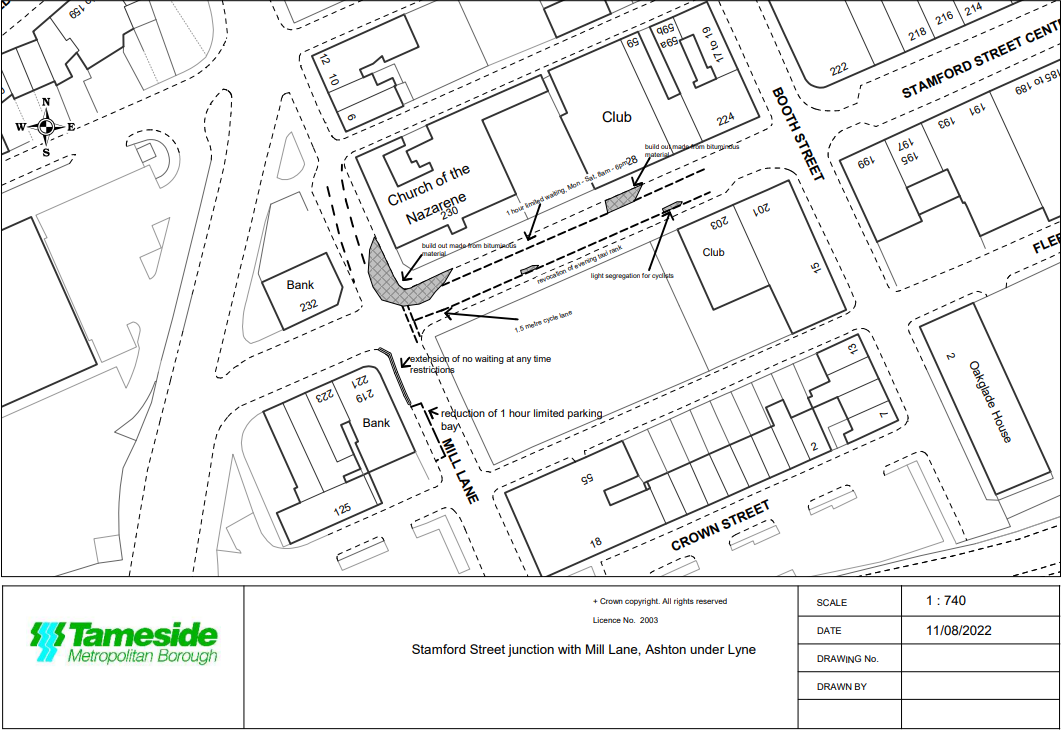 Mill Lanewest side-from a point 5 metres south of its junction with Stamford Street Central for a distance of 10 metres in a southerly directionStamford Street Centralsouth side-from a point 21 metres west of its junction with Booth Street to a point 44 metres east of its junction with Mill Lane.Mill Lanewest side-from a point 15 metres south of its junction with Stamford Street Central to a point 5 meters north of its junction with Fleet Street.Stamford Street Centralsouth side-from a point 14 metres west of the junction with Booth Street, for a distance of 44 metres in a westerly directionMill Lanewest side-from its junction with Stamford Street Central for a distance of 15 metres in a southerly directionStamford Street Central (south side)-from its junction with Mill Lane to a point 26 metres east of its junction with Booth Street.Mill Lane(west side)-from a point 15 metres south of its junction with Stamford Street Central to a point 5 meters north of its junction with Fleet Street.